vIeŠosios Įstaigos Jono meko vizualiųjų menų centro   2020 metų veiklos ATASKAITOS Priedas1. Įstaigos filialai. Parašykite (jei tinka) kokie įvyko įstaigos filialų pokyčiai-2. Įrengtos naujos arba atnaujintos ekspozicijos (skaitytojų salės)3. Surengtos parodos4. Nauji įstaigoje veikiantys kolektyvai, klubai, organizacijos5. Organizuoti renginiai (be parodų atidarymų) *Pakomentuokite „Ne“6. Įgyvendinti edukaciniai užsiėmimai įskaitant temines ekskursijas7. Atlikti rinkos tyrimai8. Įstaigos įsitinklinimas8.1. Lietuvos asociacijos, kurių nare įvairiomis formomis įstaiga yra. Paryškinkite organizaciją, kurios nare įstaiga tapo per praėjusius metus8.2. Tarptautinės asociacijos, kurių nare įvairiomis formomis įstaiga yra. Paryškinkite organizaciją, kurios nare įstaiga tapo per praėjusius metusData: 2021 m. sausio 21 d.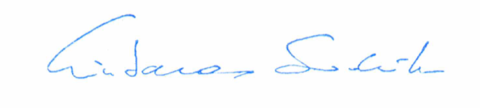    Direktorius                                         Gintaras Sodeika                                       __________________                              Įstaigos vadovas                           (parašas)                             (vardas, pavardė)Eil. Nr.PavadinimasNaujaAtnaujintaPagal planąTaip/Ne*1.-Eil. Nr.PavadinimasKilnojamaVirtualiPagal planą Taip/Ne*1.SAULIAUS GRIGORAVIČIAUS AUTORINIS PROJEKTAS „SAULUTĖS“.Tapyba viena spalva, o tiksliau – juoda, yra, ko gera, aukščiausia tapybos forma. Tai jau net ne tapyba, o metatapyba. Juoda yra net ne spalva, juoda – spalvos nebuvimas. Tokiu būdu Malevičius „Juodu kvadratu“ (1915 m.) užbaigė kelis šimtmečius besitęsusios tapybos tradicijos perkoduoti 3D erdvę į 2D plokštumą dekonstravimą. Visgi, neturint iliuzijos kaip diskusijos ar interpretacijos objekto, turime neaprėpiamą erdvę interpretuoti tamsą (nešviesą) ir šviesą, ką menininkas Saulius Grigoravičius ir kvietė padaryti šioje parodoje, įkvėptas įvykių iš menininkų gyvenimo. Parodos lankytojų dėmesiui – juodžiausi pasaulyje kvadratai šviesos ir Sifahamu Lala Salama garso takelis pavadinimu „Twosuns“ fone. Taip NeTaip 2.ARŪNO KULIKAUSKO AUTORINĖ PARODA "FOTO OBJEKTAI 1995-2020”. A. Kulikauskas fotografuoja naudodamas ne bet kokį šviesai jautrų popierių – naudoja šiek tiek pinhole primityvumui ir asketiškumui prieštaraujančias patogias ir momentines polaroid medžiagas. Rezultatas – eksperimentinės fotografijos, su autoriaus dažnai angliškais užrašais po jomis; kūriniai atrodo labai asmeniški, kartais net nejauku į juos žiūrėti – kyla jausmas, lyg raustumeisi svetimame stalčiuje. Kaip pats menininkas sako, jo daiktai tarsi „aplipę atmintimis ir reikšmėmis“. Negali suprasti, kam tai ir kur tai veda. Bet įdomu. Menotyrininkė dr. Agnė Narušytė tokią fotografavimo techniką pavadino „Nuobodulio estetika“ , kur meno objektu tampa nuobodi kasdienybė, patys banaliausi jos reiškiniai, tuštuma, laiko sulėtėjimas ir pats nuobodulys. Arūno Kulikausko paroda virtualiai buvo atidaryta pirmą karantino dieną ir taip pat virtualiai veikė visą I-ojo karantino laikotarpį. Taip TaipTaip3.AUSTĖ GUOGAITĖ: INTUITYVI PARODA.INTUITYVI paroda – tai menininkės Austės Guogaitės baigiamojo magistrantūros kūrybinio projekto pristatymas. Kūriniai sukurti vadovaujantis intuityviu kūrybos metodu atmetant idėjos planavimo ir analizavimo principus. Kūrybos procese menininkė pasitelkia iracionaliuosius žmogaus psichikos reiškinius, kurie yra kūrybiškumo pagrindas: vaizduotę, intuiciją, sapnus, emocijas ir iš savitai įprasmintų medinių kaladėlių konstruoja kintančias intuityvias kompozicijas, besikeičiančias priklausomai nuo laiko ir erdvės. Abstrakčiose intuityviose kompozicijose susipina šiuolaikinės skulptūros ir tradicinės tekstilės elementai. Kūrinius autorė kviečia ne suprasti, o patirti, pajausti kontempliacijos būdu, subtiliu estetiniu išgyvenimu.TaipNeTaip4.A. ZABIELAVIČIUS „GAL NUSISKUSTI PLIKAI, NEBŪTŲ TAIP KARŠTA GALVOJE?Vos karantinui pasibaigus pristatytas naujas tęstinis projektas NBA  - “non budget art”, kuris gimė visiškai netikėtai ir spontaniškai (kaip ir pati pandemija bei jos sąlygotas karantinas, taip pat visi su tuo susiję pavojai, netektys, baimės). Manifestas skelbia:aktualus menas
aktualus yra tas, kuris aktualus dabar
aktualus yra laisvas
yra laisvas nuo paramų
yra laisvas nuo prašymų
yra laisvas nuo paramos laukimo
yra laisvas nuo paramos teikėjo gairių,
tikslų ir įgyvendinimo priemonių
todėl yra laisvas nuo biudžeto
autorius, laisvas nuo biudžeto, yra laisvas kurti laisvai
nes niekam neįsipareigojęs tik sau ir kūrybai,
kuri yra aktuali dabarPo NBA vėliava pirmasis savo darbus pristatė A. Zabielavičius. Parodoje „Gal nusiskusti plikai, nebūtų taip karšta galvoje?“ menininkas eksponuoja savo pirmosios viruso/pandemijos/karantino/blacklivesmatter bangos metu ir poveikyje atsiradusius darbus.TaipNeNe5.KEN FRIEDMAN: 99 NUTIKIMAIAr tikite, kad meną gali kurti kiekvienas? Tai įrodyti jums pabandys amerikiečių FLUXUS atstovas Ken Friedman, virtualiai atidaręs savo parodą „99 Events/99 Nutikimai“. Kone septynis dešimtečius kurtoje parodoje – 99 trumpi scenarijai–instrukcijos, kuriuos įgyvendinti kviečiamas kiekvienas juos perskaitęs lankytojas.Šia paroda suteikėme galimybę konceptualaus meno mėgėjams Lietuvoje jausti pasaulinį šio meno pulsą, nes Ken Friedman „99 Nutikimus“ šiemet pristatė viso pasaulio populiariausios galerijos – paroda jau eksponuota Niujorke, Velingtone Naujojoje Zelandijoje ir Šanchajuje Kinijoje. Taigi su šia paroda tiek Jono Meko vizualiųjų menų centras, tiek Vilnius ir Lietuva atsiranda pasauliniame FLUXUS judėjimo žemėlapyjeTaipNeTaip6.AUTORINĖ ALVYDO LUKIO PARODA „JETLAG“Pasak A. Lukio, „Jetlag“ parodos ištakos driekiasi iki 90–ųjų, kuomet menininkas pradėjo domėtis dokumentalumu ir surengė parodą, kurioje kūriniais tapo fotografuotos kūrinių dokumentacijos. Kiek vėliau, atsiradus pirmosioms telefonų kameroms, A. Lukys su „Motorola“ telefono kamera nufotografavo visą vaizdų seriją – fotoesė „Būtasis kartinis“. „Man pasirodė, kad tie vaizdai, kurie tuomet, kai tik atsirado kameros telefonuose, gavosi tikrai nekokybiški, vis tik kažką primena, sukelia vadinamąji déjà vu jausmą, kai praeities potyriai išgyvenami dabartyje“, – prisimena fotografas.Pratęsdamas laiko ir realybės suvokimo temas, naujojoje parodoje A. Lukys eksperimentuoja su forma, kurios specifika padiktavo ir parodos erdvės pasirinkimą. „Man aktualūs ir svarbūs meno prigimties ir dokumentikos klausimai – kaip ir FLUXUS menininkams Jurgiui Mačiūnui ir Jonui Mekui. Todėl ir JMVMC atrodo labai tinkama erdvė tokiai parodai, kurioje ir pats darau sau netradicinius dalykus. Be to, pati centro erdvė man pasirodė labai tinkama: ant jos sienų videoprojekcijos atrodo tarsi persišviečiančios, lyg judančios freskos“, – sako jis.Taip NeTaipEil. Nr.PavadinimasDalyvių skaičiusPagal planą Taip/Ne*1.-Eil. Nr.PavadinimasDatos/ Renginio dažnumasNemokamiVaikams ir jaunimuiPagal planą Taip/Ne*1.Flux”n”Air internetinio radijo projekto tęsinysNuolatTaip Taip Taip 2.KEEP SINGING. IN MEMORIAM JONUI MEKUIVšĮ „Jono Meko vizualiųjų menų centras“ kartu su partneriais ir talentingais Lietuvos bei užsienio muzikantais visą savaitę kvietė Meko gerbėjus dalyvauti renginiuose skambiai prisimenant ir garsiai padėkojant didžiam Lietuvos menininkui, kino poetui Jonui Mekui už milžinišką indėlį į mūsų kultūrą, mūsų laisvę ir atvirą pasaulėžiūrą.Organizuotos Meko filmų peržiūros, paroda apie Meką, koncertai. Dalyvavo per 100 muzikantų.2020 01 20-25Taip Taip Taip3.Dalyvavimas projekte „Sumenėk“ su Sauliaus Grigoravičiaus paroda „Dvi saulutės“2020 vasario mėn. savaitga-liaiTaip Taip Taip 4. Vilniaus knygų mugė: pažinti tikrąjį Joną Meką.JMVMC dalyvavo organizuotose diskusijose, taip pat kartu su režisieriumi Audriu Stoniu pristatė Jono Meko filmą „Ištraukos iš laimingo žmogaus gyvenimo“2020 02 20 - 22Taip Taip Taip 5.Konferencija “BANANA CASE - BENDRAS REIKALAS” Konferencijoje pranešimus skaitė pirmųjų hepeningų seminarų AN-88, AN-89, AN-97 dalyviai, Lietuvos muzikos, tarpdisciplininio ir vizualiojo (ne)menų atstovai: Ričardas Kabelis, Antanas Zabielavičius, Tomas Juzeliūnas, Arvydas Baltrūnas, Redas Diržys, Šarūnas Nakas, Gitenis Umbrasas ir Diopo Ndugu. Prie šio rato virtualiai prisijungė ir garsus FLUXUS narys, menininkas konceptualistas Ken Friedman, kurio paroda “99 Events/ 99 Nutikimai” tuo metu buvo eksponuojama JMVMC. Konferencijos metu buvo pristatytas unikalus video apie Fluxus, kuriame Jonas Mekas kalba apie šį judėjimą. 2020 08 04Taip Ir jaunimuiNe6. JMVMC kaip ir kiekvienais metais dalyvavo meno mugėje „Art Vilnius 2019“ ir šiais metais pristatė projektą „Akimirkos“ iš Jono Meko filmų archyvų. 2020 10 02 -04Taip Taip Taip 7.TEATRINĖ INSTALIACIJA „FABRICA“Pakviesdama pažvelgti į žaidimus kaip į realius gyvenimo įvykius, o į gyvenimą – kaip į vieną iš nesibaigiančio žaidimo etapų, „Fabrica” gvildeno šiuos klausimus per teatrines patirtis. Jono Meko vizualiųjų menų centre įsikūrusi teatrinė instaliacija – tai savotiška pasaka be galo, kurioje žiūrovams buvo suteikta galimybė patekti bei išeiti bet kuriuo pasakojimo momentu, taip leidžiant asmeniškai susidėlioti pasakojimo visumą.2020 10 08-10NeTaip Ne8.Dalyvavimas Vilnius Jazz festivalyje su projektu „Words and Letters“ („Žodžiai ir raidės“). J. Meko eilės skaitomos skambant džiazo improvizacijoms, kurias atliko Mindaugo Vadoklio vadovaujamas kolektyvas2020 10 16NeTaipTaip9.Dalyvavimas Galerijų savaitgalio renginiuose kartus su Alvydo Lukio paroda „Jetlag“.   2020 10 22- 25TaipTaip TaipEil. Nr.Edukacinio užsiėmimo (teminės ekskursijos) temaPritaikyta žmonėms su spec. PoreikiaisPagal planą Taip/Ne*1.Dalyvavimas projekte „Sumenėk“ su Sauliaus Grigoravičiaus paroda „Dvi saulutės“. Įgyvendintas projektas „Gidas kiekvienam lankytojui“.NeTaip 2. Dalyvavimas Galerijų savaitgalio renginiuose kartus su Alvydo Lukio paroda „Jetlag“.   Organizuoti susitikimai su menininku. NeTaip3. Ken Friedman „99 events“. Organizuoti edukaciniai užsiėmimai parodos veikimo metu. NeTaip Eil. Nr.PavadinimasNuoroda, kur rasti tyrimo rezultatus (www. ..........)Pagal planą Taip/Ne*1.-Eil. Nr.Organizacija1.-Eil. Nr.Organizacija1.-